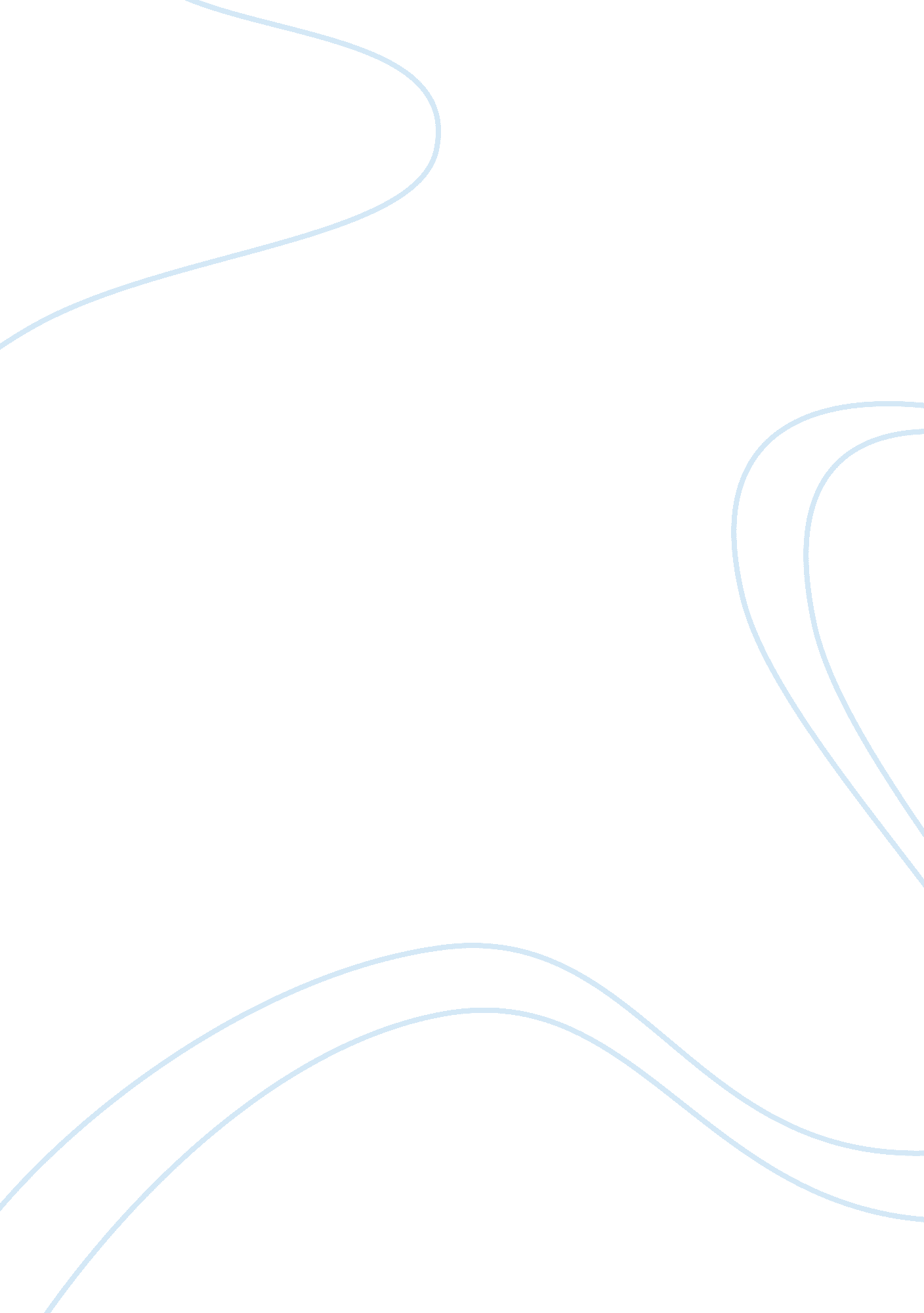 Unreal conditional essay sample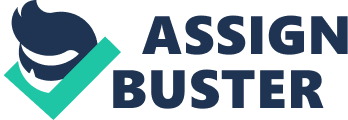 Goal 
Remember how to use and which is it the form of present unreal conditionals and past unreal conditionals. Resource 
http://www. eslgold. com/grammar/present_unreal_conditionals. html http://www. eslgold. com/grammar/present_unreal_conditionals. html http://www. englishpage. com/conditional/pastconditional. html#pastunreal http://www. englishpage. com/conditional/conditional2. htm Exercise 
Present unreal conditionals 
Use 
The Present Unreal Conditional is used to talk about what you would generally do in imaginary situations. Form [If … Simple Past …, … would + verb …] [… would + verb … if … Simple Past …] Past unreal conditionals 
The Past Unreal Conditional is used to talk about imaginary situations in the past. You can describe what you would have done differently or how something could have happened differently if circumstances had been different. Form [If … Past Perfect …, would have + past participle … ] [… would have + past participle … if … Past Perfect …] Examples 
Present unreal conditional 
1. If I had had money, I would have spent it 
2. If I owned a car, I would drive to work. But I don’t own a car. Past 
unreal conditional 
1. If I had money, I would spend it 
2. If I had owned a car, I would have driven to work. But I didn’t own one, so I took the bus. Exercise 6 sentences 
1. If I (win) won that much money, I (quit) would quit my job the next day. 2. I (travel) would travel around the world and (stay) stay in the most luxurious hotels. 3. If I (see) saw a beautiful Mercedes that I wanted, I (buy) would buy it 4. I didn’t get the job because they wanted someone who spoke Spanish fluently. I (could, take) could have taken Spanish in high school, but I didn’t. 5. If I (take) had taken Spanish, I (get) would have got the job. 6. if I had actually gotten the job, I (move) would have moved to Spain 